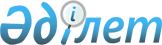 О городском бюджете на 2014-2016 годы
					
			Утративший силу
			
			
		
					Решение Уральского городского маслихата Западно-Казахстанской области от 24 декабря 2013 года № 19-6. Зарегистрировано Департаментом юстиции Западно-Казахстанской области 30 декабря 2013 года № 3391. Утратило силу решением Уральского городского маслихата Западно-Казахстанской области от 31 марта 2015 года № 32-8      Сноска. Утратило силу решением Уральского городского маслихата Западно-Казахстанской области от 31.03.2015 № 32-8 (вводится в действие со дня первого официального опубликования).

      В соответствии с Бюджетным кодексом Республики Казахстан от 4 декабря 2008 года, подпунктом 1) пункта 1 статьи 6 Закона Республики Казахстан от 23 января 2001 года "О местном государственном управлении и самоуправлении в Республике Казахстан" Уральский городской маслихат РЕШИЛ:

      1. Утвердить городской бюджет на 2014-2016 годы согласно приложениям 1, 2 и 3 соответственно, в том числе на 2014 год в следующих объемах:

      1) доходы – 24 394 284 тысяч тенге, в том числе:

      налоговые поступления – 12 541 133 тысяча тенге;

      неналоговые поступления – 141 577 тысяч тенге;

      поступления от продажи основного капитала – 2 785 381 тысяч тенге;

      поступления трансфертов – 8 926 193 тысяч тенге;

      2) затраты – 25 369 643 тысяч тенге;

      3) чистое бюджетное кредитование – 0 тысяч тенге:

      бюджетные кредиты – 0 тысяч тенге;

      погашение бюджетных кредитов – 0 тысяч тенге;

      4) сальдо по операциям с финансовыми активами – 152 609 тысяч тенге:

      приобретение финансовых активов – 163 269 тысяч тенге;

      поступления от продажи финансовых активов государства – 10 660 тысяч тенге;

      5) дефицит (профицит) бюджета – -1 127 968 тысяча тенге;

      6) финансирование дефицита (использование профицита) бюджета – 1 127 968 тысячи тенге:

      поступление займов – 1 658 409 тысяча тенге;

      погашение займов – 707 930 тысяч тенге;

      используемые остатки бюджетных средств – 177 489 тысяч тенге.

      Сноска. Пункт 1 в редакции решения Уральского городского маслихата Западно-Казахстанской области от 22.12.2014 № 31-2 вводится в действие с 01.01.2014)

      2. Поступления в городской бюджет на 2014 год формируются в соответствии с Бюджетным кодексом Республики Казахстан, Законом Республики Казахстан "О республиканском бюджете на 2014-2016 годы", решением Западно-Казахстанского областного маслихата от 13 декабря 2013 года № 14-3 "Об областном бюджете на 2014-2016 годы" и согласно пункту 4 настоящего решения.

      3. Принять к руководству статью 10 Закона Республики Казахстан "О республиканском бюджете на 2014-2016 годы".

      4. Учесть норматив распределения доходов, установленный областным маслихатом на 2014 год по следующим подклассам доходов:

      1) индивидуальный подоходный налог зачисляется в городской бюджет в размере – 60,0%;

      2) социальный налог зачисляется в городской бюджет в размере – 60,0%.

      5. Установить, что на 2014 год бюджетные изъятия в областной бюджет не предусматриваются.

      6. Утвердить резерв местного исполнительного органа города на 2014 год в размере 64 394 тысяч тенге.

      Сноска. Пункт 6 в редакции решения Уральского городского маслихата Западно-Казахстанской области от 25.11.2014 № 30-2 (вводится в действие с 01.01.2014)

      7. Деньги от реализации товаров и услуг, предоставляемых государственными учреждениями, подведомственных местным исполнительным органом, используются ими в порядке, определяемом Бюджетным кодексом Республики Казахстан.

      8. Учесть, что в городском бюджете на 2014 год предусмотрены целевые трансферты из республиканского бюджета:

      на общеобразовательное обучение – 67 308 тысяч тенге;

      на реализацию государственного образовательного заказа в дошкольных организациях образования – 491 901 тысяч тенге;

      на капитальные расходы подведомственных государственных учреждений и организаций – 32 776 тысяч тенге;

      на реализацию Плана мероприятий по обеспечению прав и улучшению качества жизни инвалидов – 9 091 тысяч тенге;

      на социальную адаптацию лиц, не имеющих определенного местожительства – 4 994 тысяч тенге;

      на проектирование, развитие, обустройство и (или) приобретение инженерно-коммуникационной инфраструктуры – 1 986 249 тысяч тенге;

      на проектирование, строительство и (или) приобретение жилья коммунального жилищного фонда – 1 129 509 тысяча тенге;

      на развитие системы водоснабжения и водоотведения – 724 815 тысяч тенге;

      на развитие коммунального хозяйства – 447 875 тысяч тенге;

      на развитие инженерной инфраструктуры в рамках Программы "Развитие регионов" – 1 007 140 тысяч тенге;

      на государственную адресную социальную помощь – 2 305 тысяч тенге;

      на государственное пособие на детей до 18 лет – 1 466 тысяч тенге;

      на ежемесячные надбавки за особые условия труда к должностным окладам работников государственных учреждений, не являющихся государственными служащими, а также работников государственных предприятий, финансируемых из местных бюджетов – 414 697 тысяч тенге;

      на увеличение уставных капиталов специализированных уполномоченных организаций – 101 034 тысяч тенге;

      из областного бюджета:

      на общеобразовательное обучение – 35 638 тысяч тенге;

      на капитальные расходы подведомственных государственных учреждений и организаций – 53 484 тысячи тенге;

      на развитие благоустройства городов и населенных пунктов – 215 026 тысяч тенге;

      на развитие объектов спорта – 140 361 тысяча тенге;

      на проектирование, строительство и (или) приобретение жилья коммунального жилищного фонда – 603 406 тысяч тенге;

      на развитие системы водоснабжения и водоотведения – 378 513 тысячи тенге;

      на развитие коммунального хозяйства – 70 986 тысяч тенге;

      на развитие инженерной инфраструктуры в рамках Программы "Развитие регионов" – 111 697 тысяч тенге;

      на ремонт объектов в рамках развития городов и сельских населенных пунктов по Дорожной карте занятости 2020 – 115 559 тысяч тенге;

      на строительство и реконструкцию объектов образования – 47 802 тысячи тенге;

      на развитие транспортной инфраструктуры – 808 892 тысячи тенге;

      на капитальный и средний ремонт автомобильных дорог районного значения и улиц населенных пунктов – 147 672 тысячи тенге;

      на поддержку культурно-досуговой работы – 39 930 тысяч тенге.

      Сноска. Пункт 8 в редакции решения Уральского городского маслихата Западно-Казахстанской области от 22.12.2014 № 31-2 (вводится в действие с 01.01.2014)

      9. Учесть, что в расходах городского бюджета на 2014 год предусмотрено погашение долга местного исполнительного органа в сумме 707 930 тысяч тенге.

      10. Учесть, что в городском бюджете на 2014 год предусмотрен кредит из республиканского бюджета на проектирование, строительство и (или) приобретение жилья в сумме 1 387 571 тысяча тенге.

      Сноска. Пункт 10 с изменениями, внесенными решением Уральского городского маслихата Западно-Казахстанской области от 25.04.2014 № 23-2 (вводится в действие с 01.01.2014)

      11. Установить гражданским служащим здравоохранения, социального обеспечения, образования, культуры и спорта, работающим в аульной (сельской) местности, согласно перечню должностей специалистов определенных в соответствии с трудовым законодательством Республики Казахстан повышение на 25% должностных окладов по сравнению со ставками гражданских служащих, занимающимися этими видами деятельности в городских условиях, с 1 января 2014 года.

      12. Утвердить перечень бюджетных программ, не подлежащих секвестру в процессе исполнения городского бюджета на 2014 год, согласно приложению 4.

      13. Утвердить перечень бюджетных программ поселков и сельского округа на 2014 год, согласно приложению 5.

      14. Поручить постоянным комиссиям Уральского городского маслихата ежеквартально заслушивать отчеты администраторов программ.

      15. Настоящее решение вводится в действие с 1 января 2014 года.

 Городской бюджет на 2014 год      Сноска. Приложение 1 - в редакции решения Уральского городского маслихата Западно-Казахстанской области от 22.12.2014 № 31-2 (вводится в действие с 01.01.2014).

      тысяч тенге

 Городской бюджет на 2015 год      тысяч тенге

 Городской бюджет на 2016 год      тысяч тенге

 Перечень бюджетных программ,
не подлежащих секвестру в процессе
исполнения городского бюджета на 2014 год Перечень бюджетных программ
поселков и сельского округа на 2014 год
					© 2012. РГП на ПХВ «Институт законодательства и правовой информации Республики Казахстан» Министерства юстиции Республики Казахстан
				
      Председатель сессии

А. Наугольнов

      Секретарь маслихата

М. Сатыбалдиев
Приложение 1
к решению Уральского
городского маслихата
от 24 декабря 2013 года № 19-6Категория

Категория

Категория

Категория

Категория

Категория

Сумма

Класс

Класс

Класс

Класс

Класс

Сумма

Подкласс

Подкласс

Подкласс

Подкласс

Сумма

Специфика

Специфика

Специфика

Сумма

Сумма

Наименование

Сумма

1) Доходы

24 394 284

1

Налоговые поступления

12 541 133

01

Подоходный налог

5 262 044

2

Индивидуальный подоходный налог

5 262 044

03

Социальный налог

4 251 329

1

Социальный налог

4 251 329

04

Налоги на собственность

2 204 205

1

Налоги на имущество

1 329 118

3

Земельный налог

122 012

4

Налог на транспортные средства

753 011

5

Единый земельный налог

64

05

Внутренние налоги на товары, работы и услуги

419 572

2

Акцизы

138 393

3

Поступления за использование природных и других ресурсов

53 550

4

Сборы за ведение предпринимательской и профессиональной деятельности

198 828

5

Налог на игорный бизнес

28 801

07

Прочие налоги

0

1

Прочие налоги

0

08

Обязательные платежи, взимаемые за совершение юридически значимых действий и (или) выдачу документов уполномоченными на то государственными органами или должностными лицами

403 983

1

Государственная пошлина

403 983

2

Неналоговые поступления

141 577

01

Доходы от государственной собственности

80 444

1

Поступления части чистого дохода государственных предприятий

260

4

Доходы на доли участия в юридических лицах, находящиеся в государственной собственности

0

5

Доходы от аренды имущества, находящегося в государственной собственности

80 184

9

Прочие доходы от государственной собственности

0

02

Поступления от реализации товаров (работ, услуг) государственными учреждениями, финансируемыми из государственного бюджета

220

1

Поступления от реализации товаров (работ, услуг) государственными учреждениями, финансируемыми из государственного бюджета

220

03

Поступления денег от проведения государственных закупок, организуемых государственными учреждениями, финансируемыми из государственного бюджета

0

1

Поступления денег от проведения государственных закупок, организуемых государственными учреждениями, финансируемыми из государственного бюджета

0

04

Штрафы, пени, санкции, взыскания, налагаемые государственными учреждениями, финансируемыми из государственного бюджета, а также содержащимися и финансируемыми из бюджета (сметы расходов) Национального Банка Республики Казахстан

0

1

Штрафы, пени, санкции, взыскания, налагаемые государственными учреждениями, финансируемыми из государственного бюджета, а также содержащимися и финансируемыми из бюджета (сметы расходов) Национального Банка Республики Казахстан за исключением поступлений от организаций нефтяного сектора

0

06

Прочие неналоговые поступления

60 913

1

Прочие неналоговые поступления

60 913

3

Поступления от продажи основного капитала

2 785 381

01

Продажа государственного имущества, закрепленного за государственными учреждениями

2 447 256

1

Продажа государственного имущества, закрепленного за государственными учреждениями

2 447 256

03

Продажа земли и нематериальных активов

338 125

1

Продажа земли

338 125

2

Продажа нематериальных активов

0

4

Поступления трансфертов

8 926 193

02

Трансферты из вышестоящих органов государственного управления

8 926 193

2

Трансферты из областного бюджета

8 926 193

Функциональная группа

Функциональная группа

Функциональная группа

Функциональная группа

Функциональная группа

Функциональная группа

Сумма

Функциональная подгруппа

Функциональная подгруппа

Функциональная подгруппа

Функциональная подгруппа

Функциональная подгруппа

Сумма

Администратор бюджетных программ

Администратор бюджетных программ

Администратор бюджетных программ

Администратор бюджетных программ

Сумма

Программа

Программа

Программа

Сумма

Подпрограмма

Подпрограмма

Сумма

Наименование

Сумма

2) Затраты

25 369 643

01

Государственные услуги общего характера

411 358

1

Представительные, исполнительные и другие органы, выполняющие общие функции государственного управления

321 614

112

Аппарат маслихата района (города областного значения)

16 797

001

Услуги по обеспечению деятельности маслихата района (города областного значения)

16 203

003

Капитальные расходы государственного органа

594

122

Аппарат акима района (города областного значения)

235 569

001

Услуги по обеспечению деятельности акима района (города областного значения)

121 476

002

Создание информационных систем

0

003

Капитальные расходы государственного органа

114 093

123

Аппарат акима района в городе, города районного значения, поселка, села, сельского округа

69 248

001

Услуги по обеспечению деятельности акима района в городе, города районного значения, поселка, села, сельского округа

62 740

022

Капитальные расходы государственного органа

6 508

2

Финансовая деятельность

56 219

452

Отдел финансов района (города областного значения)

56 219

001

Услуги по реализации государственной политики в области исполнения бюджета района (города областного значения) и управления коммунальной собственностью района (города областного значения)

36 751

003

Проведение оценки имущества в целях налогообложения

7 170

010

Приватизация, управление коммунальным имуществом, постприватизационная деятельность и регулирование споров, связанных с этим

8 348

011

Учет, хранение, оценка и реализация имущества, поступившего в коммунальную собственность

0

018

Капитальные расходы государственного органа

3 950

5

Планирование и статистическая деятельность

33 525

453

Отдел экономики и бюджетного планирования района (города областного значения)

33 525

001

Услуги по реализации государственной политики в области формирования и развития экономической политики, системы государственного планирования и управления района (города областного значения)

28 257

004

Капитальные расходы государственного органа

5 268

02

Оборона

35 043

1

Военные нужды

28 251

122

Аппарат акима района (города областного значения)

28 251

005

Мероприятия в рамках исполнения всеобщей воинской обязанности

28 251

2

Организация работы по чрезвычайным ситуациям

6 792

122

Аппарат акима района (города областного значения)

6 792

006

Предупреждение и ликвидация чрезвычайных ситуаций масштаба района (города областного значения)

6 792

007

Мероприятия по профилактике и тушению степных пожаров районного (городского) масштаба, а также пожаров в населенных пунктах, в которых не созданы органы государственной противопожарной службы

0

03

Общественный порядок, безопасность, правовая, судебная, уголовно-исполнительная деятельность

142 206

9

Прочие услуги в области общественного порядка и безопасности

142 206

458

Отдел жилищно-коммунального хозяйства, пассажирского транспорта и автомобильных дорог района (города областного значения)

142 206

021

Обеспечение безопасности дорожного движения в населенных пунктах

142 206

04

Образование

9 198 913

1

Дошкольное воспитание и обучение

2 321 532

464

Отдел образования района (города областного значения)

2 321 532

009

Обеспечение деятельности организаций дошкольного воспитания и обучения

1 829 631

040

Реализация государственного образовательного заказа в дошкольных организациях образования

491 901

2

Начальное, основное среднее и общее среднее образование

6 482 134

464

Отдел образования района (города областного значения)

6 482 134

003

Общеобразовательное обучение

6 012 962

006

Дополнительное образование для детей

469 172

9

Прочие услуги в области образования

395 247

464

Отдел образования района (города областного значения)

347 445

001

Услуги по реализации государственной политики на местном уровне в области образования

28 987

005

Приобретение и доставка учебников, учебно-методических комплексов для государственных учреждений образования района (города областного значения)

119 911

007

Проведение школьных олимпиад, внешкольных мероприятий и конкурсов районного (городского) масштаба

1 862

012

Капитальные расходы государственного органа

1 518

015

Ежемесячная выплата денежных средств опекунам (попечителям) на содержание ребенка-сироты (детей-сирот), и ребенка (детей), оставшегося без попечения родителей

82 692

020

Обеспечение оборудованием, программным обеспечением детей-инвалидов, обучающихся на дому

0

067

Капитальные расходы подведомственных государственных учреждений и организаций

112 475

467

Отдел строительства района (города областного значения)

47 802

037

Строительство и реконструкция объектов образования

47 802

06

Социальная помощь и социальное обеспечение

1 057 945

2

Социальная помощь

957 698

451

Отдел занятости и социальных программ района (города областного значения)

812 445

002

Программа занятости

103 919

005

Государственная адресная социальная помощь

3 835

006

Оказание жилищной помощи

89 765

007

Социальная помощь отдельным категориям нуждающихся граждан по решениям местных представительных органов

236 887

010

Материальное обеспечение детей-инвалидов, воспитывающихся и обучающихся на дому

14 155

013

Социальная адаптация лиц, не имеющих определенного местожительства

50 270

014

Оказание социальной помощи нуждающимся гражданам на дому

120 005

016

Государственные пособия на детей до 18 лет

25 868

017

Обеспечение нуждающихся инвалидов обязательными гигиеническими средствами и предоставление услуг специалистами жестового языка, индивидуальными помощниками в соответствии с индивидуальной программой реабилитации инвалида

167 741

023

Обеспечение деятельности центров занятости населения

0

464

Отдел образования района (города областного значения)

145 253

008

Социальная поддержка обучающихся и воспитанников организаций образования очной формы обучения в виде льготного проезда на общественном транспорте (кроме такси) по решению местных представительных органов

145 253

9

Прочие услуги в области социальной помощи и социального обеспечения

100 247

451

Отдел занятости и социальных программ района (города областного значения)

99 164

001

Услуги по реализации государственной политики на местном уровне в области обеспечения занятости и реализации социальных программ для населения

79 330

011

Оплата услуг по зачислению, выплате и доставке пособий и других социальных выплат

1 629

021

Капитальные расходы государственного органа

0

050

Реализация Плана мероприятий по обеспечению прав и улучшению качества жизни инвалидов

18 205

458

Отдел жилищно-коммунального хозяйства, пассажирского транспорта и автомобильных дорог района (города областного значения)

1 083

050

Реализация Плана мероприятий по обеспечению прав и улучшению качества жизни инвалидов

1 083

07

Жилищно-коммунальное хозяйство

10 202 005

1

Жилищное хозяйство

5 440 806

455

Отдел культуры и развития языков района (города областного значения)

13 123

024

Ремонт объектов в рамках развития городов и сельских населенных пунктов по Дорожной карте занятости 2020

13 123

458

Отдел жилищно-коммунального хозяйства, пассажирского транспорта и автомобильных дорог района (города областного значения)

170 561

002

Изъятие, в том числе путем выкупа земельных участков для государственных надобностей и связанное с этим отчуждение недвижимого имущества

0

003

Организация сохранения государственного жилищного фонда

14 175

004

Обеспечение жильем отдельных категорий граждан

0

005

Снос аварийного и ветхого жилья

0

031

Изготовление технических паспортов на объекты кондоминиумов

4 100

033

Проектирование, развитие, обустройство и (или) приобретение инженерно-коммуникационной инфраструктуры

152 286

041

Ремонт и благоустройство объектов в рамках развития городов и сельских населенных пунктов по Дорожной карте занятости 2020

0

464

Отдел образования района (города областного значения)

102 436

026

Ремонт объектов в рамках развития городов и сельских населенных пунктов по Дорожной карте занятости 2020

102 436

467

Отдел строительства района (города областного значения)

5 144 851

003

Проектирование, строительство и (или) приобретение жилья коммунального жилищного фонда

3 153 851

004

Проектирование, развитие, обустройство и (или) приобретение инженерно-коммуникационной инфраструктуры

1 991 000

479

Отдел жилищной инспекции района (города областного значения)

9 835

001

Услуги по реализации государственной политики на местном уровне в области жилищного фонда

9 835

005

Капитальные расходы государственного органа

0

2

Коммунальное хозяйство

1 932 529

458

Отдел жилищно-коммунального хозяйства, пассажирского транспорта и автомобильных дорог района (города областного значения)

1 533 911

012

Функционирование системы водоснабжения и водоотведения

0

028

Развитие коммунального хозяйства

800 853

029

Развитие системы водоснабжения и водоотведения

733 058

467

Отдел строительства района (города областного значения)

398 618

005

Развитие коммунального хозяйства

0

006

Развитие системы водоснабжения и водоотведения

398 618

3

Благоустройство населенных пунктов

2 828 670

458

Отдел жилищно-коммунального хозяйства, пассажирского транспорта и автомобильных дорог района (города областного значения)

2 445 614

015

Освещение улиц в населенных пунктах

299 527

016

Обеспечение санитарии населенных пунктов

1 248 894

017

Содержание мест захоронений и захоронение безродных

1 299

018

Благоустройство и озеленение населенных пунктов

697 730

048

Развитие благоустройства городов и населенных пунктов

198 164

467

Отдел строительства района (города областного значения)

383 056

007

Развитие благоустройства городов и населенных пунктов

383 056

08

Культура, спорт, туризм и информационное пространство

912 786

1

Деятельность в области культуры

426 616

455

Отдел культуры и развития языков района (города областного значения)

426 616

003

Поддержка культурно-досуговой работы

426 616

467

Отдел строительства района (города областного значения)

0

011

Развитие объектов культуры

0

2

Спорт

310 823

465

Отдел физической культуры и спорта района (города областного значения)

159 772

001

Услуги по реализации государственной политики на местном уровне в сфере физической культуры и спорта

8 218

004

Капитальные расходы государственного органа

0

005

Развитие массового спорта и национальных видов спорта

63 923

006

Проведение спортивных соревнований на районном (города областного значения) уровне

35 604

007

Подготовка и участие членов сборных команд района (города областного значения) по различным видам спорта на областных спортивных соревнованиях

15 146

032

Капитальные расходы подведомственных государственных учреждений и организаций

36 881

467

Отдел строительства района (города областного значения)

151 051

008

Развитие объектов спорта

151 051

3

Информационное пространство

135 508

455

Отдел культуры и развития языков района (города областного значения)

103 880

006

Функционирование районных (городских) библиотек

93 229

007

Развитие государственного языка и других языков народа Казахстана

10 651

456

Отдел внутренней политики района (города областного значения)

31 628

002

Услуги по проведению государственной информационной политики через газеты и журналы

20 854

005

Услуги по проведению государственной информационной политики через телерадиовещание

10 774

9

Прочие услуги по организации культуры, спорта, туризма и информационного пространства

39 839

455

Отдел культуры и развития языков района (города областного значения)

12 388

001

Услуги по реализации государственной политики на местном уровне в области развития языков и культуры

12 388

010

Капитальные расходы государственного органа

0

456

Отдел внутренней политики района (города областного значения)

27 451

001

Услуги по реализации государственной политики на местном уровне в области информации, укрепления государственности и формирования социального оптимизма граждан

21 513

003

Реализация мероприятий в сфере молодежной политики

5 938

006

Капитальные расходы государственного органа

0

10

Сельское, водное, лесное, рыбное хозяйство, особо охраняемые природные территории, охрана окружающей среды и животного мира, земельные отношения

65 358

1

Сельское хозяйство

39 345

474

Отдел сельского хозяйства и ветеринарии района (города областного значения)

39 345

001

Услуги по реализации государственной политики на местном уровне в сфере сельского хозяйства и ветеринарии

16 708

005

Обеспечение функционирования скотомогильников (биотермических ям)

1 400

007

Организация отлова и уничтожения бродячих собак и кошек

20 973

008

Возмещение владельцам стоимости изымаемых и уничтожаемых больных животных, продуктов и сырья животного происхождения

231

012

Проведение мероприятий по идентификации сельскохозяйственных животных

33

6

Земельные отношения

18 668

463

Отдел земельных отношений района (города областного значения)

18 668

001

Услуги по реализации государственной политики в области регулирования земельных отношений на территории района (города областного значения)

18 668

007

Капитальные расходы государственного органа

0

9

Прочие услуги в области сельского, водного, лесного, рыбного хозяйства, охраны окружающей среды и земельных отношений

7 345

474

Отдел сельского хозяйства и ветеринарии района (города областного значения)

7 345

013

Проведение противоэпизоотических мероприятий

7 345

11

Промышленность, архитектурная, градостроительная и строительная деятельность

58 741

2

Архитектурная, градостроительная и строительная деятельность

58 741

467

Отдел строительства района (города областного значения)

22 811

001

Услуги по реализации государственной политики на местном уровне в области строительства

22 811

017

Капитальные расходы государственного органа

0

468

Отдел архитектуры и градостроительства района (города областного значения)

35 930

001

Услуги по реализации государственной политики в области архитектуры и градостроительства на местном уровне

27 845

002

Создание информационных систем

0

003

Разработка схем градостроительного развития территории района и генеральных планов населенных пунктов

8 085

004

Капитальные расходы государственного органа

0

12

Транспорт и коммуникации

1 934 413

1

Автомобильный транспорт

1 926 195

458

Отдел жилищно-коммунального хозяйства, пассажирского транспорта и автомобильных дорог района (города областного значения)

1 926 195

022

Развитие транспортной инфраструктуры

970 146

023

Обеспечение функционирования автомобильных дорог

151 026

045

Капитальный и средний ремонт автомобильных дорог районного значения и улиц населенных пунктов

805 023

9

Прочие услуги в сфере транспорта и коммуникаций

8 218

458

Отдел жилищно-коммунального хозяйства, пассажирского транспорта и автомобильных дорог района (города областного значения)

8 218

024

Организация внутрипоселковых (внутригородских), пригородных и внутрирайонных общественных пассажирских перевозок

8 218

13

Прочие

1 311 262

3

Поддержка предпринимательской деятельности и защита конкуренции

20 228

469

Отдел предпринимательства района (города областного значения)

20 228

001

Услуги по реализации государственной политики на местном уровне в области развития предпринимательства и промышленности

13 419

003

Поддержка предпринимательской деятельности

2 575

004

Капитальные расходы государственного органа

4 234

9

Прочие

1 291 034

452

Отдел финансов района (города областного значения)

64 394

012

Резерв местного исполнительного органа района (города областного значения)

64 394

458

Отдел жилищно-коммунального хозяйства, пассажирского транспорта и автомобильных дорог района (города областного значения)

676 286

001

Услуги по реализации государственной политики на местном уровне в области жилищно-коммунального хозяйства, пассажирского транспорта и автомобильных дорог

98 963

013

Капитальные расходы государственного органа

6 854

040

Реализация мер по содействию экономическому развитию регионов в рамках Программы "Развитие регионов"

1 970

043

Развитие инженерной инфраструктуры в рамках Программы "Развитие регионов"

568 499

467

Отдел строительства района (города областного значения)

550 354

077

Развитие инженерной инфраструктуры в рамках Программы "Развитие регионов"

550 354

14

Обслуживание долга

680

1

Обслуживание долга

680

452

Отдел финансов района (города областного значения)

680

013

Обслуживание долга местных исполнительных органов по выплате вознаграждений и иных платежей по займам из областного бюджета

680

15

Трансферты

38 933

1

Трансферты

38 933

452

Отдел финансов района (города областного значения)

38 933

006

Возврат неиспользованных (недоиспользованных) целевых трансфертов

26 980

016

Возврат, использованных не по целевому назначению целевых трансфертов

11 953

3) Чистое бюджетное кредитование

0

4) Сальдо по операциям с финансовыми активами

152 609

Приобретение финансовых активов

163 269

13

Прочие

163 269

9

Прочие

163 269

456

Отдел внутренней политики района (города областного значения)

21 669

065

Формирование или увеличение уставного капитала юридических лиц

21 669

458

Отдел жилищно-коммунального хозяйства, пассажирского транспорта и автомобильных дорог района (города областного значения)

141 600

060

Увеличение уставных капиталов специализированных уполномоченных организаций

141 600

Категория

Категория

Категория

Категория

Категория

Категория

Сумма

Класс

Класс

Класс

Класс

Класс

Сумма

Подкласс

Подкласс

Подкласс

Подкласс

Сумма

Специфика

Специфика

Специфика

Сумма

Наименование

Сумма

6

Поступления от продажи финансовых активов государства

10 660

01

Поступления от продажи финансовых активов государства

10 660

1

Поступления от продажи финансовых активов внутри страны

10 660

5) Дефицит (профицит) бюджета

-1 127 968

6) Финансирование дефицита (использование профицита) бюджета

1 127 968

Приложение 2
к решению Уральского
городского маслихата
от 24 декабря 2013 года № 19-6Категория

Категория

Категория

Категория

Категория

Категория

Сумма

Класс

Класс

Класс

Класс

Класс

Сумма

Подкласс

Подкласс

Подкласс

Подкласс

Сумма

Специфика

Специфика

Специфика

Сумма

Наименование

Сумма

І. Доходы

16 392 676

1

Налоговые поступления

13 083 448

01

Подоходный налог

5 642 929

2

Индивидуальный подоходный налог

5 642 929

03

Социальный налог

4 543 963

1

Социальный налог

4 543 963

04

Hалоги на собственность

2 226 956

1

Hалоги на имущество

1 313 548

3

Земельный налог

134 544

4

Hалог на транспортные средства

778 416

5

Единый земельный налог

448

05

Внутренние налоги на товары, работы и услуги

429 573

2

Акцизы

146 062

3

Поступления за использование природных и других ресурсов

67 787

4

Сборы за ведение предпринимательской и профессиональной деятельности

180 955

5

Налог на игорный бизнес

34 769

07

Прочие налоги

133

1

Прочие налоги

133

08

Обязательные платежи, взимаемые за совершение юридически значимых действий и (или) выдачу документов уполномоченными на то государственными органами или должностными лицами

239 894

1

Государственная пошлина

239 894

2

Неналоговые поступления

128 819

01

Доходы от государственной собственности

48 086

1

Поступления части чистого дохода государственных предприятий

275

4

Доходы на доли участия в юридических лицах, находящиеся в государственной собственности

0

5

Доходы от аренды имущества, находящегося в государственной собственности

47 811

9

Прочие доходы от государственной собственности

0

02

Поступления от реализации товаров (работ, услуг) государственными учреждениями, финансируемыми из государственного бюджета

233

1

Поступления от реализации товаров (работ, услуг) государственными учреждениями, финансируемыми из государственного бюджета

233

03

Поступления денег от проведения государственных закупок, организуемых государственными учреждениями, финансируемыми из государственного бюджета

0

1

Поступления денег от проведения государственных закупок, организуемых государственными учреждениями, финансируемыми из государственного бюджета

0

04

Штрафы, пени, санкции, взыскания, налагаемые государственными учреждениями, финансируемыми из государственного бюджета, а также содержащимися и финансируемыми из бюджета (сметы расходов) Национального Банка Республики Казахстан 

0

1

Штрафы, пени, санкции, взыскания, налагаемые государственными учреждениями, финансируемыми из государственного бюджета, а также содержащимися и финансируемыми из бюджета (сметы расходов) Национального Банка Республики Казахстан за исключением поступлений от организаций нефтяного сектора 

0

06

Прочие неналоговые поступления

80 500

1

Прочие неналоговые поступления

80 500

3

Поступления от продажи основного капитала

3 180 409

01

Продажа государственного имущества, закрепленного за государственными учреждениями

2 953 000

1

Продажа государственного имущества, закрепленного за государственными учреждениями

2 953 000

03

Продажа земли и нематериальных активов

227 409

1

Продажа земли

210 409

2

Продажа нематериальных активов

17 000

4

Поступления трансфертов 

0

02

Трансферты из вышестоящих органов государственного управления

0

2

Трансферты из областного бюджета

0

Функциональная группа

Функциональная группа

Функциональная группа

Функциональная группа

Функциональная группа

Функциональная группа

Сумма

Функциональная подгруппа

Функциональная подгруппа

Функциональная подгруппа

Функциональная подгруппа

Функциональная подгруппа

Сумма

Администратор бюджетных программ

Администратор бюджетных программ

Администратор бюджетных программ

Администратор бюджетных программ

Сумма

Программа

Программа

Программа

Сумма

Подпрограмма

Подпрограмма

Сумма

Наименование

IІ. Затраты

13 467 676

1

Государственные услуги общего характера

236 665

01

Представительные, исполнительные и другие органы, выполняющие общие функции государственного управления

166 399

112

Аппарат маслихата района (города областного значения)

15 529

001

Услуги по обеспечению деятельности маслихата района (города областного значения)

15 529

003

Капитальные расходы государственного органа

0

122

Аппарат акима района (города областного значения)

92 674

001

Услуги по обеспечению деятельности акима района (города областного значения)

92 674

003

Капитальные расходы государственного органа

0

123

Аппарат акима района в городе, города районного значения, поселка, села, сельского округа

58 196

001

Услуги по обеспечению деятельности акима района в городе, города районного значения, поселка, села, сельского округа

58 196

022

Капитальные расходы государственного органа

0

02

Финансовая деятельность

39 623

452

Отдел финансов района (города областного значения)

39 623

001

Услуги по реализации государственной политики в области исполнения бюджета района (города областного значения) и управления коммунальной собственностью района (города областного значения)

28 916

003

Проведение оценки имущества в целях налогообложения

9 005

010

Приватизация, управление коммунальным имуществом, постприватизационная деятельность и регулирование споров, связанных с этим

1 702

011

Учет, хранение, оценка и реализация имущества, поступившего в коммунальную собственность

0

018

Капитальные расходы государственного органа

0

028

Приобретение имущества в коммунальную собственность

0

033

Проведение мероприятий по ликвидации государственного учреждения, проводившего работу по выдаче разовых талонов и обеспечению полноты сбора сумм от реализации разовых талонов

0

05

Планирование и статистическая деятельность

30 643

453

Отдел экономики и бюджетного планирования района (города областного значения)

30 643

001

Услуги по реализации государственной политики в области формирования и развития экономической политики, системы государственного планирования и управления района (города областного значения)

30 643

004

Капитальные расходы государственного органа

0

2

Оборона

35 100

01

Военные нужды

23 775

122

Аппарат акима района (города областного значения)

23 775

005

Мероприятия в рамках исполнения всеобщей воинской обязанности

23 775

02

Организация работы по чрезвычайным ситуациям

11 325

122

Аппарат акима района (города областного значения)

11 325

006

Предупреждение и ликвидация чрезвычайных ситуаций масштаба района (города областного значения)

10 295

007

Мероприятия по профилактике и тушению степных пожаров районного (городского) масштаба, а также пожаров в населенных пунктах, в которых не созданы органы государственной противопожарной службы

1 030

3

Общественный порядок, безопасность, правовая, судебная, уголовно-исполнительная деятельность

184 278

09

Прочие услуги в области общественного порядка и безопасности

184 278

458

Отдел жилищно-коммунального хозяйства, пассажирского транспорта и автомобильных дорог района (города областного значения)

184 278

021

Обеспечение безопасности дорожного движения в населенных пунктах

184 278

4

Образование

7 780 030

01

Дошкольное воспитание и обучение

1 624 193

464

Отдел образования района (города областного значения)

1 624 193

009

Обеспечение деятельности организаций дошкольного воспитания и обучения

1 624 193

040

Реализация государственного образовательного заказа в дошкольных организациях образования

0

02

Начальное, основное среднее и общее среднее образование

5 893 201

464

Отдел образования района (города областного значения)

5 893 201

003

Общеобразовательное обучение

5 452 575

006

Дополнительное образование для детей

440 626

09

Прочие услуги в области образования

262 636

464

Отдел образования района (города областного значения)

262 636

001

Услуги по реализации государственной политики на местном уровне в области образования

29 689

004

Информатизация системы образования в государственных учреждениях образования района (города областного значения)

0

005

Приобретение и доставка учебников, учебно-методических комплексов для государственных учреждений образования района (города областного значения)

128 873

007

Проведение школьных олимпиад, внешкольных мероприятий и конкурсов районного (городского) масштаба

1 992

012

Капитальные расходы государственного органа

0

015

Ежемесячная выплата денежных средств опекунам (попечителям) на содержание ребенка-сироты (детей-сирот), и ребенка (детей), оставшегося без попечения родителей

102 082

020

Обеспечение оборудованием, программным обеспечением детей-инвалидов, обучающихся на дому

0

067

Капитальные расходы подведомственных государственных учреждений и организаций

0

467

Отдел строительства района (города областного значения)

0

037

Строительство и реконструкция объектов образования

0

6

Социальная помощь и социальное обеспечение

1 009 828

02

Социальная помощь

933 340

451

Отдел занятости и социальных программ района (города областного значения)

777 919

002

Программа занятости

109 535

005

Государственная адресная социальная помощь

4 715

006

Оказание жилищной помощи

106 961

007

Социальная помощь отдельным категориям нуждающихся граждан по решениям местных представительных органов

223 177

010

Материальное обеспечение детей-инвалидов, воспитывающихся и обучающихся на дому

16 537

013

Социальная адаптация лиц, не имеющих определенного местожительства

43 382

014

Оказание социальной помощи нуждающимся гражданам на дому

106 132

016

Государственные пособия на детей до 18 лет

30 390

017

Обеспечение нуждающихся инвалидов обязательными гигиеническими средствами и предоставление услуг специалистами жестового языка, индивидуальными помощниками в соответствии с индивидуальной программой реабилитации инвалида

137 090

023

Обеспечение деятельности центров занятости населения

0

464

Отдел образования района (города областного значения)

155 421

008

Социальная поддержка обучающихся и воспитанников организаций образования очной формы обучения в виде льготного проезда на общественном транспорте (кроме такси) по решению местных представительных органов

155 421

09

Прочие услуги в области социальной помощи и социального обеспечения

76 488

451

Отдел занятости и социальных программ района (города областного значения)

76 488

001

Услуги по реализации государственной политики на местном уровне в области обеспечения занятости и реализации социальных программ для населения

74 828

011

Оплата услуг по зачислению, выплате и доставке пособий и других социальных выплат

1 660

021

Капитальные расходы государственного органа

0

7

Жилищно-коммунальное хозяйство

1 647 005

01

Жилищное хозяйство

14 956

458

Отдел жилищно-коммунального хозяйства, пассажирского транспорта и автомобильных дорог района (города областного значения)

5 970

003

Организация сохранения государственного жилищного фонда

5 970

479

Отдел жилищной инспекции района (города областного значения)

8 986

001

Услуги по реализации государственной политики на местном уровне в области жилищного фонда

8 986

005

Капитальные расходы государственного органа

0

03

Благоустройство населенных пунктов

1 632 049

458

Отдел жилищно-коммунального хозяйства, пассажирского транспорта и автомобильных дорог района (города областного значения)

1 632 049

015

Освещение улиц в населенных пунктах

251 664

016

Обеспечение санитарии населенных пунктов

915 266

017

Содержание мест захоронений и захоронение безродных

2 513

018

Благоустройство и озеленение населенных пунктов

462 606

8

Культура, спорт, туризм и информационное пространство

543 122

01

Деятельность в области культуры

308 297

455

Отдел культуры и развития языков района (города областного значения)

308 297

003

Поддержка культурно-досуговой работы

308 297

02

Спорт

69 556

465

Отдел физической культуры и спорта района (города областного значения)

69 556

001

Услуги по реализации государственной политики на местном уровне в сфере физической культуры и спорта

7 135

004

Капитальные расходы государственного органа

0

005

Развитие массового спорта и национальных видов спорта 

27 079

006

Проведение спортивных соревнований на районном (города областного значения) уровне

21 122

007

Подготовка и участие членов сборных команд района (города областного значения) по различным видам спорта на областных спортивных соревнованиях

14 220

03

Информационное пространство

126 273

455

Отдел культуры и развития языков района (города областного значения)

89 726

006

Функционирование районных (городских) библиотек

86 983

007

Развитие государственного языка и других языков народа Казахстана

2 743

456

Отдел внутренней политики района (города областного значения)

36 547

002

Услуги по проведению государственной информационной политики через газеты и журналы

24 995

005

Услуги по проведению государственной информационной политики через телерадиовещание

11 552

09

Прочие услуги по организации культуры, спорта, туризма и информационного пространства

38 996

455

Отдел культуры и развития языков района (города областного значения)

11 649

001

Услуги по реализации государственной политики на местном уровне в области развития языков и культуры

11 649

010

Капитальные расходы государственного органа

0

456

Отдел внутренней политики района (города областного значения)

27 347

001

Услуги по реализации государственной политики на местном уровне в области информации, укрепления государственности и формирования социального оптимизма граждан

20 434

003

Реализация мероприятий в сфере молодежной политики

6 913

006

Капитальные расходы государственного органа

0

10

Сельское, водное, лесное, рыбное хозяйство, особо охраняемые природные территории, охрана окружающей среды и животного мира, земельные отношения

59 851

01

Сельское хозяйство

37 202

474

Отдел сельского хозяйства и ветеринарии района (города областного значения)

37 202

001

Услуги по реализации государственной политики на местном уровне в сфере сельского хозяйства и ветеринарии 

15 418

005

Обеспечение функционирования скотомогильников (биотермических ям) 

2 671

007

Организация отлова и уничтожения бродячих собак и кошек

19 009

008

Возмещение владельцам стоимости изымаемых и уничтожаемых больных животных, продуктов и сырья животного происхождения

104

06

Земельные отношения

17 703

463

Отдел земельных отношений района (города областного значения)

17 703

001

Услуги по реализации государственной политики в области регулирования земельных отношений на территории района (города областного значения)

17 703

007

Капитальные расходы государственного органа

0

09

Прочие услуги в области сельского, водного, лесного, рыбного хозяйства, охраны окружающей среды и земельных отношений

4 946

474

Отдел сельского хозяйства и ветеринарии района (города областного значения)

4 946

013

Проведение противоэпизоотических мероприятий

4 946

11

Промышленность, архитектурная, градостроительная и строительная деятельность

56 638

02

Архитектурная, градостроительная и строительная деятельность

56 638

467

Отдел строительства района (города областного значения) 

21 508

001

Услуги по реализации государственной политики на местном уровне в области строительства

21 508

017

Капитальные расходы государственного органа

0

468

Отдел архитектуры и градостроительства района (города областного значения) 

35 130

001

Услуги по реализации государственной политики в области архитектуры и градостроительства на местном уровне

15 197

002

Создание информационных систем

11 605

003

Разработка схем градостроительного развития территории района и генеральных планов населенных пунктов

8 328

004

Капитальные расходы государственного органа

0

12

Транспорт и коммуникации

223 863

01

Автомобильный транспорт

215 070

458

Отдел жилищно-коммунального хозяйства, пассажирского транспорта и автомобильных дорог района (города областного значения)

215 070

023

Обеспечение функционирования автомобильных дорог

215 070

09

Прочие услуги в сфере транспорта и коммуникаций

8 793

458

Отдел жилищно-коммунального хозяйства, пассажирского транспорта и автомобильных дорог района (города областного значения)

8 793

024

Организация внутрипоселковых (внутригородских), пригородных и внутрирайонных общественных пассажирских перевозок

8 793

13

Прочие

1 691 296

03

Поддержка предпринимательской деятельности и защита конкуренции

14 490

469

Отдел предпринимательства района (города областного значения)

14 490

001

Услуги по реализации государственной политики на местном уровне в области развития предпринимательства и промышленности

11 203

003

Поддержка предпринимательской деятельности 

3 287

004

Капитальные расходы государственного органа

0

09

Прочие

1 676 806

452

Отдел финансов района (города областного значения)

327 398

012

Резерв местного исполнительного органа района (города областного значения) 

327 398

453

Отдел экономики и бюджетного планирования района (города областного значения)

1 280 011

007

Расходы на новые инициативы

1 280 011

458

Отдел жилищно-коммунального хозяйства, пассажирского транспорта и автомобильных дорог района (города областного значения)

69 397

001

Услуги по реализации государственной политики на местном уровне в области жилищно-коммунального хозяйства, пассажирского транспорта и автомобильных дорог

66 993

013

Капитальные расходы государственного органа

0

040

Реализация мер по содействию экономическому развитию регионов в рамках Программы "Развитие регионов" 

2 404

14

Обслуживание долга

0

01

Обслуживание долга

0

452

Отдел финансов района (города областного значения)

0

005

Обслуживание долга местных исполнительных органов

0

013

Обслуживание долга местных исполнительных органов по выплате вознаграждений и иных платежей по займам из областного бюджета

0

15

Трансферты

0

01

Трансферты

0

452

Отдел финансов района (города областного значения)

0

006

Возврат неиспользованных (недоиспользованных) целевых трансфертов

III. ЧИСТОЕ БЮДЖЕТНОЕ КРЕДИТОВАНИЕ

0

IV. САЛЬДО ПО ОПЕРАЦИЯМ С ФИНАНСОВЫМИ АКТИВАМИ

0

Приобретение финансовых активов

0

13

Прочие

0

09

Прочие

0

452

Отдел финансов района (города областного значения)

0

014

Формирование или увеличение уставного капитала юридических лиц

0

Категория

Категория

Категория

Категория

Категория

Категория

Сумма

Класс

Класс

Класс

Класс

Класс

Сумма

Подкласс

Подкласс

Подкласс

Подкласс

Сумма

Специфика

Специфика

Специфика

Сумма

Наименование

Сумма

6

Поступления от продажи финансовых активов государства

0

01

Поступления от продажи финансовых активов государства

0

1

Поступления от продажи финансовых активов внутри страны

0

02

Поступления от продажи доли участия, ценных бумаг юридических лиц, находящихся в коммунальной собственности

0

05

Поступления от продажи коммунальных государственных учреждений и государственных предприятий в виде имущественного комплекса, иного государственного имущества, находящегося в оперативном управлении или хозяйственном ведении коммунальных государственных предприятий

0

V. ДЕФИЦИТ (ПРОФИЦИТ) БЮДЖЕТА

2 925 000

VI. ФИНАНСИРОВАНИЕ ДЕФИЦИТА (ИСПОЛЬЗОВАНИЕ ПРОФИЦИТА) БЮДЖЕТА

-2 925 000

Приложение 3
к решению Уральского
городского маслихата
от 24 декабря 2013 года № 19-6Категория

Категория

Категория

Категория

Категория

Категория

Сумма

Класс

Класс

Класс

Класс

Класс

Сумма

Подкласс

Подкласс

Подкласс

Подкласс

Сумма

Специфика

Специфика

Специфика

Сумма

Наименование

Сумма

І. Доходы

15 804 739

1

Налоговые поступления

13 863 186

01

Подоходный налог

6 000 347

2

Индивидуальный подоходный налог

6 000 347

03

Социальный налог

4 856 407

1

Социальный налог

4 856 407

04

Hалоги на собственность

2 322 999

1

Hалоги на имущество

1 357 551

3

Земельный налог

135 889

4

Hалог на транспортные средства

829 111

5

Единый земельный налог

448

05

Внутренние налоги на товары, работы и услуги

437 589

2

Акцизы

147 062

3

Поступления за использование природных и других ресурсов

67 787

4

Сборы за ведение предпринимательской и профессиональной деятельности

185 885

5

Налог на игорный бизнес

36 855

07

Прочие налоги

144

1

Прочие налоги

144

08

Обязательные платежи, взимаемые за совершение юридически значимых действий и (или) выдачу документов уполномоченными на то государственными органами или должностными лицами

245 700

1

Государственная пошлина

245 700

2

Неналоговые поступления

130 860

01

Доходы от государственной собственности

48 108

1

Поступления части чистого дохода государственных предприятий

297

4

Доходы на доли участия в юридических лицах, находящиеся в государственной собственности

0

5

Доходы от аренды имущества, находящегося в государственной собственности

47 811

9

Прочие доходы от государственной собственности

0

02

Поступления от реализации товаров (работ, услуг) государственными учреждениями, финансируемыми из государственного бюджета

252

1

Поступления от реализации товаров (работ, услуг) государственными учреждениями, финансируемыми из государственного бюджета

252

03

Поступления денег от проведения государственных закупок, организуемых государственными учреждениями, финансируемыми из государственного бюджета

0

1

Поступления денег от проведения государственных закупок, организуемых государственными учреждениями, финансируемыми из государственного бюджета

0

04

Штрафы, пени, санкции, взыскания, налагаемые государственными учреждениями, финансируемыми из государственного бюджета, а также содержащимися и финансируемыми из бюджета (сметы расходов) Национального Банка Республики Казахстан 

0

1

Штрафы, пени, санкции, взыскания, налагаемые государственными учреждениями, финансируемыми из государственного бюджета, а также содержащимися и финансируемыми из бюджета (сметы расходов) Национального Банка Республики Казахстан за исключением поступлений от организаций нефтяного сектора 

0

06

Прочие неналоговые поступления

82 500

1

Прочие неналоговые поступления

82 500

3

Поступления от продажи основного капитала

1 810 693

01

Продажа государственного имущества, закрепленного за государственными учреждениями

1 579 527

1

Продажа государственного имущества, закрепленного за государственными учреждениями

1 579 527

03

Продажа земли и нематериальных активов

231 166

1

Продажа земли

214 166

2

Продажа нематериальных активов

17 000

4

Поступления трансфертов 

0

02

Трансферты из вышестоящих органов государственного управления

0

2

Трансферты из областного бюджета

0

Функциональная группа

Функциональная группа

Функциональная группа

Функциональная группа

Функциональная группа

Функциональная группа

Сумма

Функциональная подгруппа

Функциональная подгруппа

Функциональная подгруппа

Функциональная подгруппа

Функциональная подгруппа

Сумма

Администратор бюджетных программ

Администратор бюджетных программ

Администратор бюджетных программ

Администратор бюджетных программ

Сумма

Программа

Программа

Программа

Сумма

Подпрограмма

Подпрограмма

Сумма

Наименование

IІ. Затраты

14 253 212

1

Государственные услуги общего характера

241 478

01

Представительные, исполнительные и другие органы, выполняющие общие функции государственного управления

169 159

112

Аппарат маслихата района (города областного значения)

15 744

001

Услуги по обеспечению деятельности маслихата района (города областного значения)

15 744

003

Капитальные расходы государственного органа

0

122

Аппарат акима района (города областного значения)

94 596

001

Услуги по обеспечению деятельности акима района (города областного значения)

94 596

003

Капитальные расходы государственного органа

0

123

Аппарат акима района в городе, города районного значения, поселка, села, сельского округа

58 819

001

Услуги по обеспечению деятельности акима района в городе, города районного значения, поселка, села, сельского округа

58 819

022

Капитальные расходы государственного органа

0

02

Финансовая деятельность

41 007

452

Отдел финансов района (города областного значения)

41 007

001

Услуги по реализации государственной политики в области исполнения бюджета района (города областного значения) и управления коммунальной собственностью района (города областного значения)

29 550

003

Проведение оценки имущества в целях налогообложения

9 635

010

Приватизация, управление коммунальным имуществом, постприватизационная деятельность и регулирование споров, связанных с этим

1 822

011

Учет, хранение, оценка и реализация имущества, поступившего в коммунальную собственность

0

018

Капитальные расходы государственного органа

0

028

Приобретение имущества в коммунальную собственность

0

033

Проведение мероприятий по ликвидации государственного учреждения, проводившего работу по выдаче разовых талонов и обеспечению полноты сбора сумм от реализации разовых талонов

0

05

Планирование и статистическая деятельность

31 312

453

Отдел экономики и бюджетного планирования района (города областного значения)

31 312

001

Услуги по реализации государственной политики в области формирования и развития экономической политики, системы государственного планирования и управления района (города областного значения)

31 312

004

Капитальные расходы государственного органа

0

2

Оборона

35 573

01

Военные нужды

23 988

122

Аппарат акима района (города областного значения)

23 988

005

Мероприятия в рамках исполнения всеобщей воинской обязанности

23 988

02

Организация работы по чрезвычайным ситуациям

11 585

122

Аппарат акима района (города областного значения)

11 585

006

Предупреждение и ликвидация чрезвычайных ситуаций масштаба района (города областного значения)

10 482

007

Мероприятия по профилактике и тушению степных пожаров районного (городского) масштаба, а также пожаров в населенных пунктах, в которых не созданы органы государственной противопожарной службы

1 103

3

Общественный порядок, безопасность, правовая, судебная, уголовно-исполнительная деятельность

197 177

09

Прочие услуги в области общественного порядка и безопасности

197 177

458

Отдел жилищно-коммунального хозяйства, пассажирского транспорта и автомобильных дорог района (города областного значения)

197 177

021

Обеспечение безопасности дорожного движения в населенных пунктах

197 177

4

Образование

7 806 212

01

Дошкольное воспитание и обучение

1 653 705

464

Отдел образования района (города областного значения)

1 653 705

009

Обеспечение деятельности организаций дошкольного воспитания и обучения

1 653 705

040

Реализация государственного образовательного заказа в дошкольных организациях образования

0

02

Начальное, основное среднее и общее среднее образование

5 937 617

464

Отдел образования района (города областного значения)

5 937 617

003

Общеобразовательное обучение

5 494 998

006

Дополнительное образование для детей

442 619

09

Прочие услуги в области образования

214 890

464

Отдел образования района (города областного значения)

214 890

001

Услуги по реализации государственной политики на местном уровне в области образования

30 086

004

Информатизация системы образования в государственных учреждениях образования района (города областного значения)

0

005

Приобретение и доставка учебников, учебно-методических комплексов для государственных учреждений образования района (города областного значения)

73 444

007

Проведение школьных олимпиад, внешкольных мероприятий и конкурсов районного (городского) масштаба

2 132

012

Капитальные расходы государственного органа

0

015

Ежемесячная выплата денежных средств опекунам (попечителям) на содержание ребенка-сироты (детей-сирот), и ребенка (детей), оставшегося без попечения родителей

109 228

020

Обеспечение оборудованием, программным обеспечением детей-инвалидов, обучающихся на дому

0

067

Капитальные расходы подведомственных государственных учреждений и организаций

0

467

Отдел строительства района (города областного значения)

0

037

Строительство и реконструкция объектов образования

0

6

Социальная помощь и социальное обеспечение

1 070 191

02

Социальная помощь

991 903

451

Отдел занятости и социальных программ района (города областного значения)

825 603

002

Программа занятости

117 203

005

Государственная адресная социальная помощь

5 045

006

Оказание жилищной помощи

114 449

007

Социальная помощь отдельным категориям нуждающихся граждан по решениям местных представительных органов

238 800

010

Материальное обеспечение детей-инвалидов, воспитывающихся и обучающихся на дому

17 695

013

Социальная адаптация лиц, не имеющих определенного местожительства

44 875

014

Оказание социальной помощи нуждающимся гражданам на дому

108 332

016

Государственные пособия на детей до 18 лет

32 518

017

Обеспечение нуждающихся инвалидов обязательными гигиеническими средствами и предоставление услуг специалистами жестового языка, индивидуальными помощниками в соответствии с индивидуальной программой реабилитации инвалида

146 686

023

Обеспечение деятельности центров занятости населения

0

464

Отдел образования района (города областного значения)

166 300

008

Социальная поддержка обучающихся и воспитанников организаций образования очной формы обучения в виде льготного проезда на общественном транспорте (кроме такси) по решению местных представительных органов

166 300

09

Прочие услуги в области социальной помощи и социального обеспечения

78 288

451

Отдел занятости и социальных программ района (города областного значения)

78 288

001

Услуги по реализации государственной политики на местном уровне в области обеспечения занятости и реализации социальных программ для населения

76 512

011

Оплата услуг по зачислению, выплате и доставке пособий и других социальных выплат

1 776

021

Капитальные расходы государственного органа

0

7

Жилищно-коммунальное хозяйство

1 761 891

01

Жилищное хозяйство

15 599

458

Отдел жилищно-коммунального хозяйства, пассажирского транспорта и автомобильных дорог района (города областного значения)

6 387

003

Организация сохранения государственного жилищного фонда

6 387

479

Отдел жилищной инспекции района (города областного значения)

9 212

001

Услуги по реализации государственной политики на местном уровне в области жилищного фонда

9 212

005

Капитальные расходы государственного органа

0

03

Благоустройство населенных пунктов

1 746 292

458

Отдел жилищно-коммунального хозяйства, пассажирского транспорта и автомобильных дорог района (города областного значения)

1 746 292

015

Освещение улиц в населенных пунктах

269 280

016

Обеспечение санитарии населенных пунктов

979 335

017

Содержание мест захоронений и захоронение безродных

2 689

018

Благоустройство и озеленение населенных пунктов

494 988

8

Культура, спорт, туризм и информационное пространство

557 401

01

Деятельность в области культуры

314 451

455

Отдел культуры и развития языков района (города областного значения)

314 451

003

Поддержка культурно-досуговой работы

314 451

02

Спорт

72 285

465

Отдел физической культуры и спорта района (города областного значения)

72 285

001

Услуги по реализации государственной политики на местном уровне в сфере физической культуры и спорта

7 277

004

Капитальные расходы государственного органа

0

005

Развитие массового спорта и национальных видов спорта 

27 403

006

Проведение спортивных соревнований на районном (города областного значения) уровне

22 390

007

Подготовка и участие членов сборных команд района (города областного значения) по различным видам спорта на областных спортивных соревнованиях

15 215

03

Информационное пространство

130 614

455

Отдел культуры и развития языков района (города областного значения)

91 508

006

Функционирование районных (городских) библиотек

88 573

007

Развитие государственного языка и других языков народа Казахстана

2 935

456

Отдел внутренней политики района (города областного значения)

39 106

002

Услуги по проведению государственной информационной политики через газеты и журналы

26 745

005

Услуги по проведению государственной информационной политики через телерадиовещание

12 361

09

Прочие услуги по организации культуры, спорта, туризма и информационного пространства

40 051

455

Отдел культуры и развития языков района (города областного значения)

11 846

001

Услуги по реализации государственной политики на местном уровне в области развития языков и культуры

11 846

010

Капитальные расходы государственного органа

0

456

Отдел внутренней политики района (города областного значения)

28 205

001

Услуги по реализации государственной политики на местном уровне в области информации, укрепления государственности и формирования социального оптимизма граждан

20 808

003

Реализация мероприятий в сфере молодежной политики

7 397

006

Капитальные расходы государственного органа

0

10

Сельское, водное, лесное, рыбное хозяйство, особо охраняемые природные территории, охрана окружающей среды и животного мира, земельные отношения

62 313

01

Сельское хозяйство

38 933

474

Отдел сельского хозяйства и ветеринарии района (города областного значения)

38 933

001

Услуги по реализации государственной политики на местном уровне в сфере сельского хозяйства и ветеринарии 

15 632

005

Обеспечение функционирования скотомогильников (биотермических ям) 

2 858

007

Организация отлова и уничтожения бродячих собак и кошек

20 339

008

Возмещение владельцам стоимости изымаемых и уничтожаемых больных животных, продуктов и сырья животного происхождения

104

06

Земельные отношения

18 088

463

Отдел земельных отношений района (города областного значения)

18 088

001

Услуги по реализации государственной политики в области регулирования земельных отношений на территории района (города областного значения)

18 088

007

Капитальные расходы государственного органа

0

09

Прочие услуги в области сельского, водного, лесного, рыбного хозяйства, охраны окружающей среды и земельных отношений

5 292

474

Отдел сельского хозяйства и ветеринарии района (города областного значения)

5 292

013

Проведение противоэпизоотических мероприятий

5 292

11

Промышленность, архитектурная, градостроительная и строительная деятельность

57 428

02

Архитектурная, градостроительная и строительная деятельность

57 428

467

Отдел строительства района (города областного значения) 

21 651

001

Услуги по реализации государственной политики на местном уровне в области строительства

21 651

017

Капитальные расходы государственного органа

0

468

Отдел архитектуры и градостроительства района (города областного значения) 

35 777

001

Услуги по реализации государственной политики в области архитектуры и градостроительства на местном уровне

15 489

002

Создание информационных систем

11 710

003

Разработка схем градостроительного развития территории района и генеральных планов населенных пунктов

8 578

004

Капитальные расходы государственного органа

0

12

Транспорт и коммуникации

239 533

01

Автомобильный транспорт

230 125

458

Отдел жилищно-коммунального хозяйства, пассажирского транспорта и автомобильных дорог района (города областного значения)

230 125

023

Обеспечение функционирования автомобильных дорог

230 125

09

Прочие услуги в сфере транспорта и коммуникаций

9 408

458

Отдел жилищно-коммунального хозяйства, пассажирского транспорта и автомобильных дорог района (города областного значения)

9 408

024

Организация внутрипоселковых (внутригородских), пригородных и внутрирайонных общественных пассажирских перевозок

9 408

13

Прочие

2 224 015

03

Поддержка предпринимательской деятельности и защита конкуренции

14 922

469

Отдел предпринимательства района (города областного значения)

14 922

001

Услуги по реализации государственной политики на местном уровне в области развития предпринимательства и промышленности

11 405

003

Поддержка предпринимательской деятельности 

3 517

004

Капитальные расходы государственного органа

0

09

Прочие

2 209 093

452

Отдел финансов района (города областного значения)

315 991

012

Резерв местного исполнительного органа района (города областного значения) 

315 991

453

Отдел экономики и бюджетного планирования района (города областного значения)

1 822 183

007

Расходы на новые инициативы

1 822 183

458

Отдел жилищно-коммунального хозяйства, пассажирского транспорта и автомобильных дорог района (города областного значения)

70 919

001

Услуги по реализации государственной политики на местном уровне в области жилищно-коммунального хозяйства, пассажирского транспорта и автомобильных дорог

68 346

013

Капитальные расходы государственного органа

0

040

Реализация мер по содействию экономическому развитию регионов в рамках Программы "Развитие регионов" 

2 573

14

Обслуживание долга

0

01

Обслуживание долга

0

452

Отдел финансов района (города областного значения)

0

005

Обслуживание долга местных исполнительных органов

0

013

Обслуживание долга местных исполнительных органов по выплате вознаграждений и иных платежей по займам из областного бюджета

0

15

Трансферты

0

01

Трансферты

0

452

Отдел финансов района (города областного значения)

0

006

Возврат неиспользованных (недоиспользованных) целевых трансфертов

0

III. ЧИСТОЕ БЮДЖЕТНОЕ КРЕДИТОВАНИЕ

0

IV. САЛЬДО ПО ОПЕРАЦИЯМ С ФИНАНСОВЫМИ АКТИВАМИ

0

Приобретение финансовых активов

0

13

Прочие

0

09

Прочие

0

452

Отдел финансов района (города областного значения)

0

014

Формирование или увеличение уставного капитала юридических лиц

0

Категория

Категория

Категория

Категория

Категория

Категория

Сумма

Класс

Класс

Класс

Класс

Класс

Сумма

Подкласс

Подкласс

Подкласс

Подкласс

Сумма

Специфика

Специфика

Специфика

Сумма

Наименование

Сумма

6

Поступления от продажи финансовых активов государства

0

01

Поступления от продажи финансовых активов государства

0

1

Поступления от продажи финансовых активов внутри страны

0

02

Поступления от продажи доли участия, ценных бумаг юридических лиц, находящихся в коммунальной собственности

0

05

Поступления от продажи коммунальных государственных учреждений и государственных предприятий в виде имущественного комплекса, иного государственного имущества, находящегося в оперативном управлении или хозяйственном ведении коммунальных государственных предприятий

0

V. ДЕФИЦИТ (ПРОФИЦИТ) БЮДЖЕТА

1 551 527

VI. ФИНАНСИРОВАНИЕ ДЕФИЦИТА (ИСПОЛЬЗОВАНИЕ ПРОФИЦИТА) БЮДЖЕТА

-1 551 527

Приложение 4
к решению Уральского
городского маслихата
от 24 декабря 2013 года № 19-6Функциональная группа

Функциональная группа

Функциональная группа

Функциональная группа

Функциональная группа

Функциональная группа

Функциональная группа

Функциональная подгруппа

Функциональная подгруппа

Функциональная подгруппа

Функциональная подгруппа

Функциональная подгруппа

Функциональная подгруппа

Администратор бюджетных программ

Администратор бюджетных программ

Администратор бюджетных программ

Администратор бюджетных программ

Администратор бюджетных программ

Программа

Программа

Программа

Программа

Подпрограмма

Подпрограмма

Подпрограмма

Наименование

1

2

3

4

5

6

7

4

Образование

02

Начальное, основное среднее и общее среднее образование

464

Отдел образования района (города областного значения)

003

Общеобразовательное обучение

Приложение 5
к решению Уральского
городского маслихата
от 24 декабря 2013 года № 19-6Функциональная группа

Функциональная группа

Функциональная группа

Функциональная группа

Функциональная группа

Функциональная группа

Функциональная группа

Функциональная подгруппа

Функциональная подгруппа

Функциональная подгруппа

Функциональная подгруппа

Функциональная подгруппа

Функциональная подгруппа

Администратор бюджетных программ

Администратор бюджетных программ

Администратор бюджетных программ

Администратор бюджетных программ

Администратор бюджетных программ

Программа

Программа

Программа

Программа

Наименование

1

2

3

4

5

6

7

1

Государственные услуги общего характера

01

Представительные, исполнительные и другие органы, выполняющие общие функции государственного управления

123

Аппарат акима района в городе, города районного значения, поселка, села, сельского округа

001

Услуги по обеспечению деятельности акима района в городе, города районного значения, поселка, села, сельского округа

Услуги по обеспечению деятельности акима поселка Зачаганск

Услуги по обеспечению деятельности акима поселка Круглоозерный

Услуги по обеспечению деятельности акима Желаевского сельского округа

